    6 апреля в 1 классе прошло                                                  мероприятие « Пусть всегда будет солнце».    Это  мероприятие, посвящено   70 - летию со дня  победы в ВОВ,  подготовили и провели  учащиеся  7 класса:                                                                                      Паклин Данил, Дроздова  Владислава, Киевский Кирилл, Рая Диана                        и учитель Лузина Т.В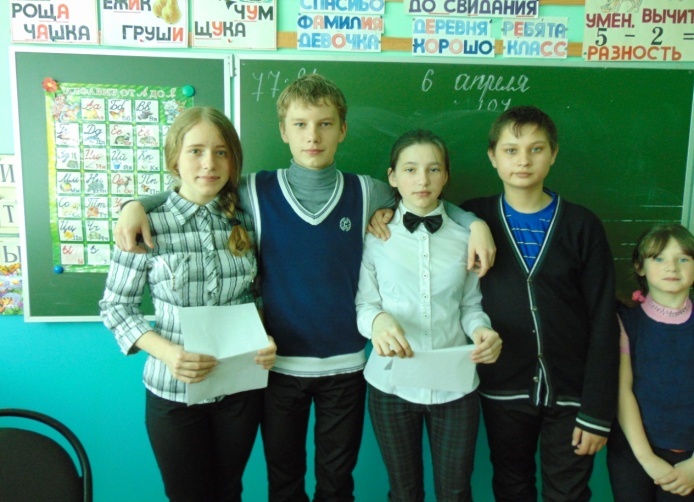 Цель: Совершенствование  знаний учащихся о знаменательной дате                        «9 мая - День Победы». Диана  и Владислава провели беседу с первоклассниками  о празднике Победы, рассказали о том, как наши предки  защищали Родину. 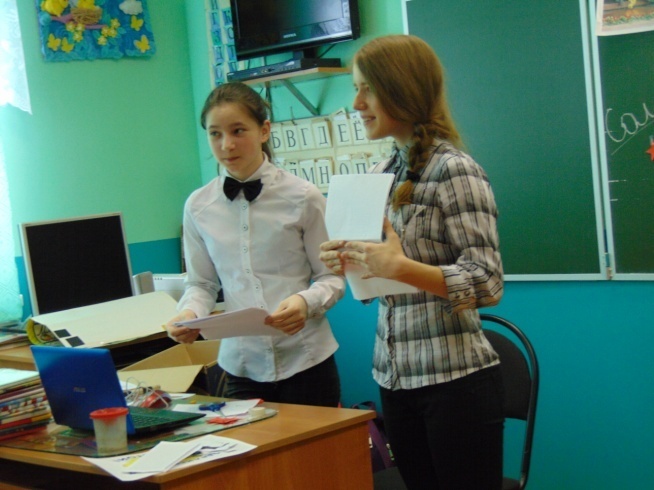 Затем   ребята разделились на два отряда, придумали название.1-й  отряд «Солдаты». Куратор  отряда - Киевский Кирилл.2-й отряд  «Танкисты». Куратор отряда - Паклин Данил.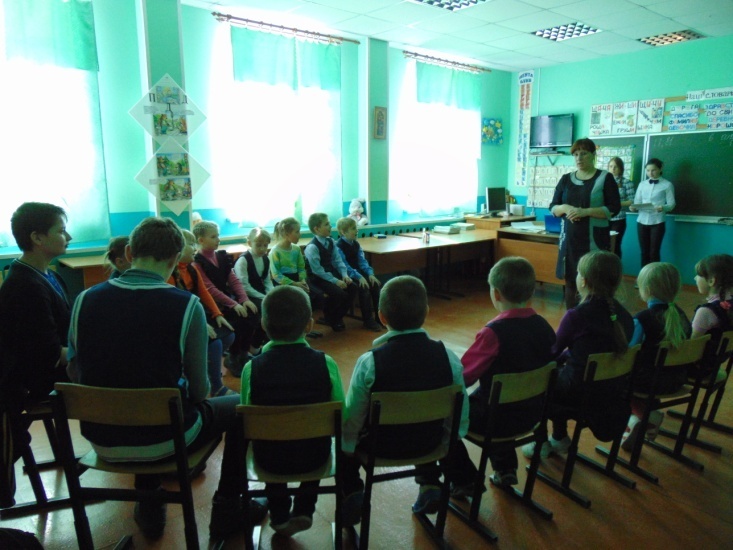 Отряды участвовали : в конкурсах:   «Составить  портрет  защитника Отечества»,  «Кто, чем управляет?»,  «Самый  ловкий»; разгадывали кроссворд;выполнили совместную творческую работу:                                        «Поздравительное  письмо  ветеранам».За свою работу  они получали звезды.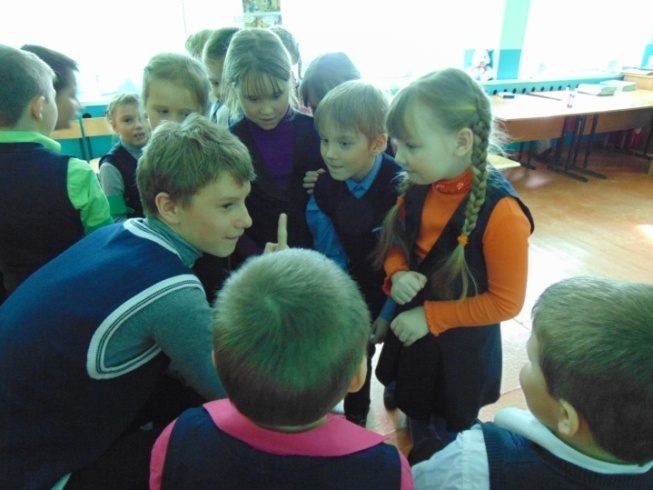 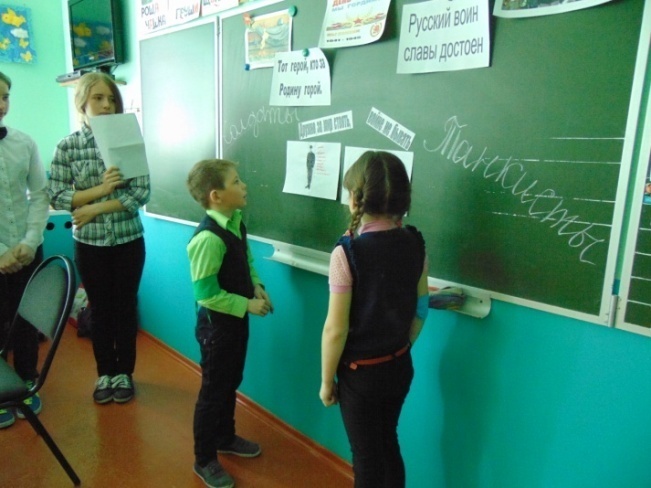 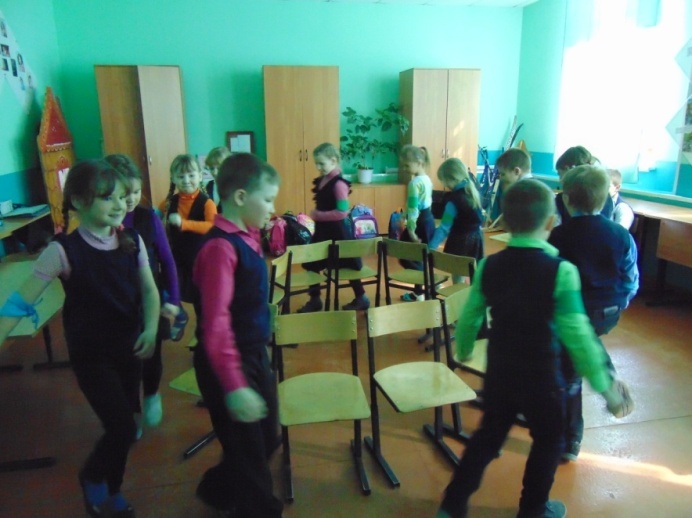 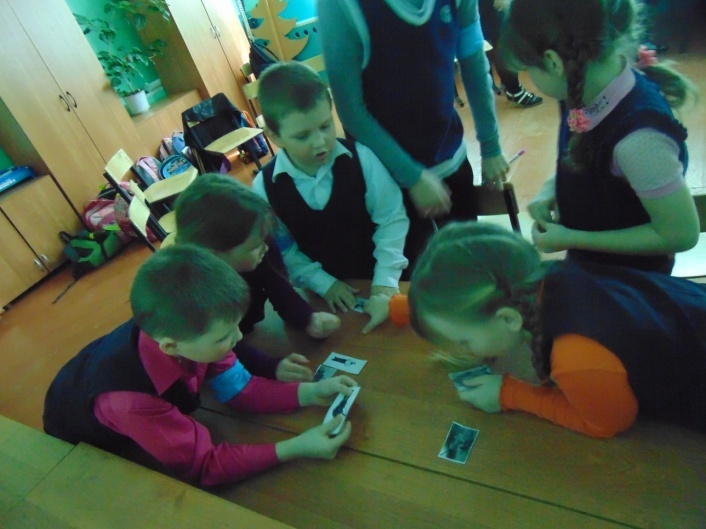 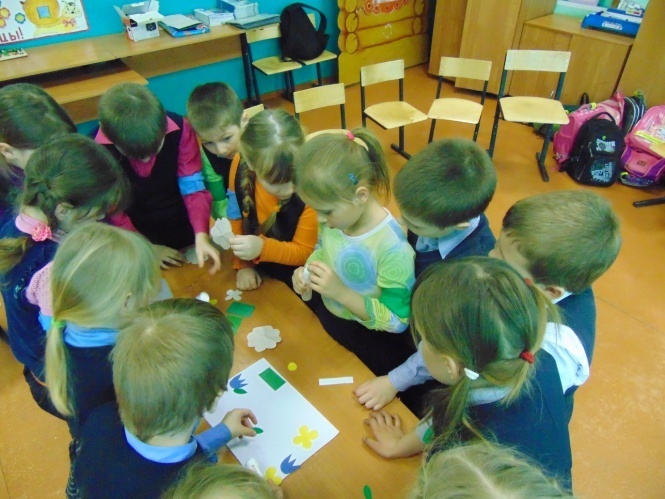 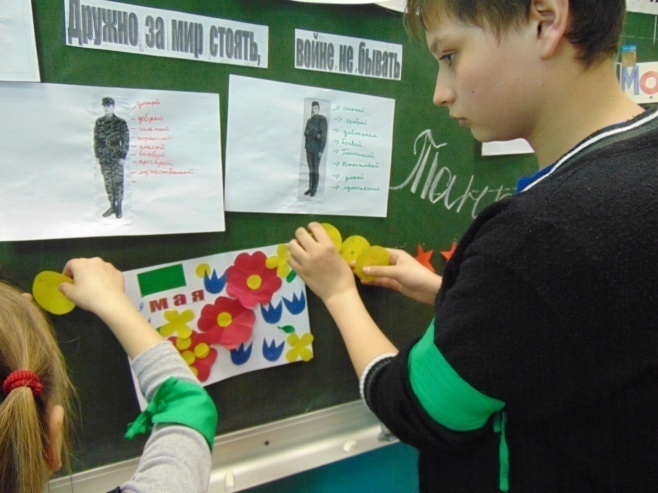 Отряды работали  дружно,  помогали друг другу.В конце  занятия  все участники  исполнили песню «Пусть всегда будет солнце!»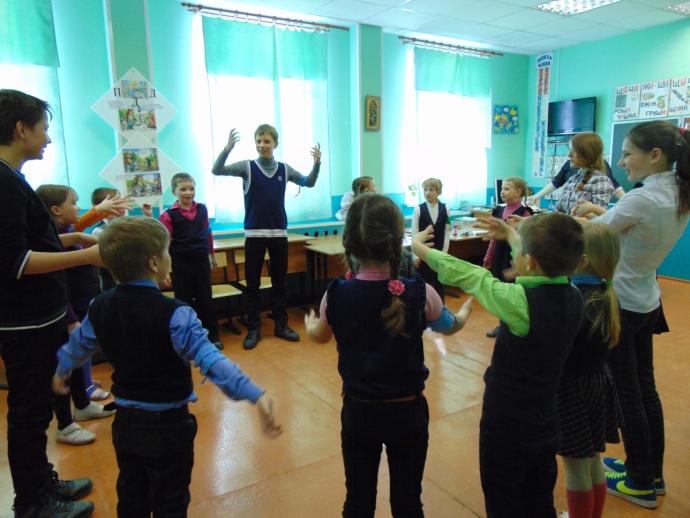 Занятие понравилось и  первоклассникам,  и семиклассникам.Все остались довольны!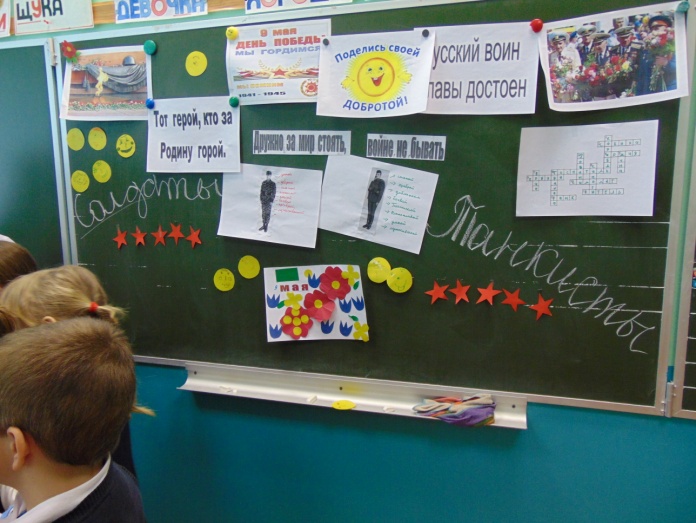 Пусть мирно живут на планете,Пусть дети не знают войны,Пусть яркое солнышко светит!Мы дружной семьёй быть должны! 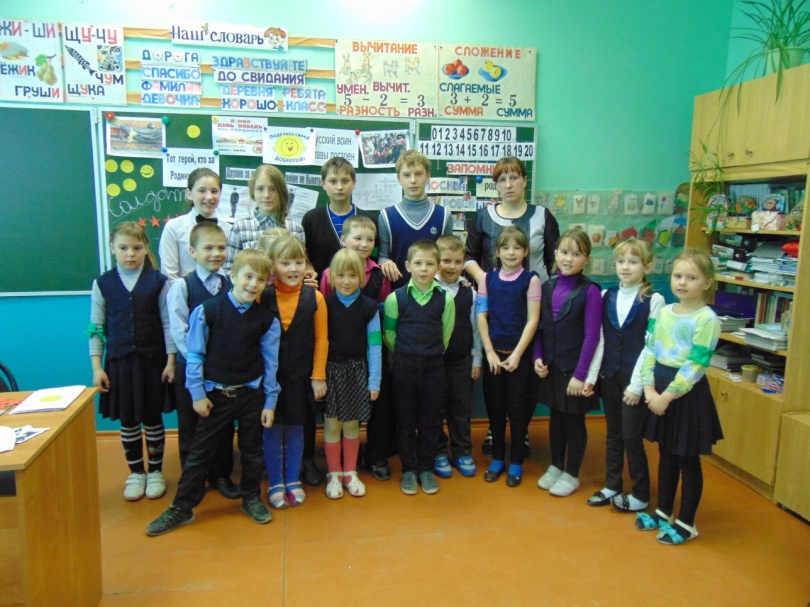 